重庆市2019年下半年中小学教师资格考试面 试 公 告附件8小学教师资格考试(心理健康教育、信息技术)面试大纲一、测试性质面试是中小学教师资格考试的有机组成部分，属于标准参照性考试。笔试合格者，参加面试。二、测试目标面试主要考察申请教师资格人员应具备的新教师基本素养、职业发展潜质和教育教学实践能力，主要包括：（一）良好的职业道德、心理素质和思维品质。（二）仪表仪态得体，有一定的表达、交流、沟通能力。（三）能够恰当地运用教学方法、手段，教学环节规范，较好地达成教学目标。三、测试内容与要求（一）职业认知1．热爱教育事业，有较强的从教愿望，对教师职业有正确的认知，能清楚了解教师工作的基本内容和职责。2．关爱学生，具备从事教师职业应有的责任心。（二）心理素质1．乐观开朗，积极上进，有自信心。2．具有一定的情绪调控能力,不偏激，不固执。3．能够冷静地处理问题，具有较强的应变能力。（三）仪表仪态1．行为举止自然大方，有亲和力。2．衣饰得体，符合教师的职业特点。（四）言语表达1．教学语言规范，口齿清楚，语速适宜。2．表达准确、简洁、流畅,语言具有感染力。3．善于倾听，并能做出恰当的回应。（五）思维品质1．思维严密，条理清晰，逻辑性强。2．能正确地理解和分析问题，抓住要点，并作出及时反应。3．具有一定的创新意识，在解决问题的思路和方法上有独到之处。（六）教学设计1．了解专业特点及人才需求。2．掌握所教专业的知识体系与基本规律。3．能够根据课程标准处理教学材料，确定教学目标，突出重点和难点。4．能够基于小学生的知识基础和生活经验合理设计教师活动。5．学生活动设计有效，能引导学生通过自主参与、合作探究的方式达成学习目标。（七）教学实施1．教学结构合理，条理清晰，能较好地控制教学节奏。2．知识讲授准确，能基本完成教学任务。3．能根据学生认知特点和学科教学规律，选择恰当的教学方法，有效激发学生的学习动机。 4．能根据教学需要运用教具、学具和现代教育技术辅助教学。5．能应用专业知识解决实际问题。6．板书工整规范、布局合理。（八）教学评价1．能够采用恰当的评价方式对学生的学习活动作出反馈。2．能对自己的教学过程进行反思，做出比较客观的评价。四、测试方法采取结构化面试和情境模拟相结合的方法，通过抽题备课、试讲、答辩等方式进行。考生按照有关规定随机抽取备课题目进行备课，时间20分钟，接受面试，时间20分钟。考官根据考生面试过程中的表现，进行综合性评分。    五、评分标准六、试题示例例一：《心理健康教育》试讲教学设计课题内容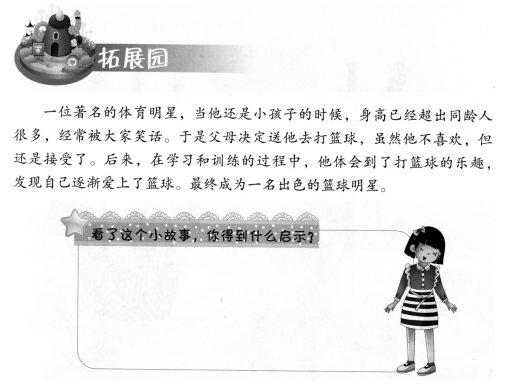      （节选自《心理健康教育》五年级P5）要求：（1）配合教学内容适当板书。    （2）教学过程需有提问环节。（3）试讲时要体现师生互动。例二：《信息技术》教学设计课题内容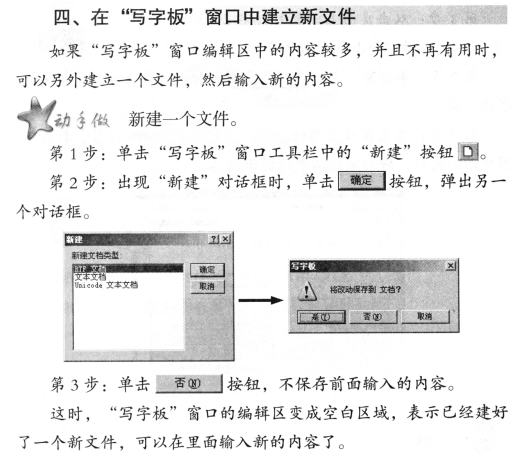 （节选自《信息技术》四年级上册P5）要求：（1）配合教学内容适当板书。    （2）教学过程需有提问环节。（3）试讲时要体现师生互动。附件9小学全科教师资格考试面试大纲（试行）一、测试性质面试是中小学教师资格考试的有机组成部分，属于标准参照性考试。笔试合格者，参加面试。二、测试目标面试主要考察申请小学全科教师资格人员应具备的新教师基本素养、职业发展潜质和教育教学实践能力，主要包括：（一）良好的职业道德、心理素质和思维品质。（二）仪表仪态得体，有一定的表达、交流、沟通能力。（三）能够恰当地运用教学方法、手段，教学环节规范，较好地达成教学目标。三、测试内容与要求（一）职业认知1．热爱教育事业，有较强的从教愿望，对教师职业有正确的认知，能清楚了解教师工作的基本内容和职责。2．关爱学生，具备从事教师职业应有的责任心。（二）心理素质1．乐观开朗，积极上进，有自信心。2．具有一定的情绪调控能力,不偏激，不固执。3．能够冷静地处理问题，具有较强的应变能力。（三）仪表仪态1．行为举止自然大方，有亲和力。2．衣饰得体，符合教师的职业特点。（四）言语表达1．教学语言规范，口齿清楚，语速适宜。2．表达准确、简洁、流畅,语言具有感染力。3．善于倾听，并能做出恰当的回应。（五）思维品质1．思维严密，条理清晰，逻辑性强。2．能正确地理解和分析问题，抓住要点，并作出及时反应。3．思维全面、灵活。4．具有一定的创新意识，在解决问题的思路和方法上有独到之处。（六）教学设计1．了解专业特点。2．系统掌握专业知识，具有较强实践能力。3．能够根据课程标准处理教学材料，确定教学目标，突出重点和难点。4．具备多学科知识整合能力，能够基于小学生的知识基础和生活经验合理设计教师活动。5．学生活动设计有效，能引导学生通过自主参与、合作探究的方式达成学习目标。（七）教学实施1．教学结构合理，条理清晰，能较好地控制教学节奏。2．知识讲授准确，能基本完成教学任务。3．能根据学生认知特点和学科教学规律，选择恰当的教学方法，有效激发学生的学习动机。4．能根据教学需要运用教具、学具和现代教育技术辅助教学。5．能应用多学科专业知识和技能解决实际问题。6．能从音（舞蹈、演唱）体（韵律操、体操、武术）美（书法、简笔画）相应学科中段教材内容中任选一项进行才艺展示，并达到教学基本要求。7．板书工整规范、布局合理。（八）教学评价1．能够采用恰当的评价方式对学生的学习活动作出反馈。2．能对自己的教学过程进行反思和评价。四、测试方法、程序（一）基本方法采取结构化面试和情景模拟相结合的方法，通过抽题备课、专业概述、试讲、答辩等方式进行。（二）程序考生按照人教版3、4年级教材准备试讲。 1．考生按《准考证》规定的时间，提前30分钟到达考点。2．根据考生报考的专业，由工作人员组织考生抽取试讲题单，确定试讲内容。3．工作人员引导考生至备考室进行试讲备课（20分钟），不制作PPT，试讲时要有板书。4．备课时间结束后，考生按工作人员指示，到相应考场进行面试：（时间20分钟）（1）考生回答考官随机抽取的2个规定问题。（5分钟）（2）考生进行讲课，要求有板书。（10分钟）（3）个性化才艺展示。（5分钟）5．考试结束，考生有序离场。五、评分标准六、试题示例1．语文课示例：内容：人教版小学四年级语文上册《题西林壁》要求： （1）能在导入部分，结合学生旅游的生活实际和自然景观形成的科学知识，使学生将所学内容与生活、科学知识学结合起来，将课内与课外知识结合起来整体理解古诗的意境。（2）声情并茂地朗诵这首诗；（3）带领学生领会诗中描绘的大自然的美和哲理。（4）有适当的板书。2．数学课示例：内容：人教版小学四年级下册《三角形的特性》要求：（1）让学生认识什么是三角形，什么是三角形的稳定性。（2）在教学过程中，能够结合学生的生活实际，让学生主动探究三角形的稳定性在生活中的应用，教师能够通过简笔画画出学生举例中的三角形稳定性的图例，进一步分析和总结三角形稳定性在生活中应用的科学知识。（3）有适当的板书。附件10重庆市中小学教师资格考试面试成绩复核申请表申请人：　　　　（签名）    根据教育部关于印发《中小学教师资格考试暂行办法》《中小学教师资格定期注册暂行办法》（教师〔2013〕117号）的通知精神，结合教育部考试中心《关于2019年中小学教师资格考试考务相关事项的通知》（教试中心函〔2018〕231号）和重庆市教育委员会《关于印发重庆市中小学教师资格考试改革试点工作实施方案和重庆市中小学教师资格定期注册制度改革试点工作实施方案的通知》（渝教师〔2015〕18号）的相关规定，现将我市2019年下半年中小学教师资格考试面试有关事项公告如下：一、重要提示    （一）请考生在报考前认真阅读本公告，了解报考条件等相关要求后再开始报名。如因不符合报考条件或弄虚作假造成认定等后续环节不能完成，一切后果由考生本人承担。    （二）考生本人通过教育部考试中心中小学教师资格考试网（http://ntce.neea.edu.cn）的报名系统进行网上报名，并对本人所填报的个人信息和报考信息真实性、准确性负责。考生完成网上报名后，必须本人亲自携带相关材料在规定时间内到所报考区指定地点进行现场审核，只有在现场审核通过后，网上的报名状态才会显示为 “通过审核”。禁止培训机构或学校团体代替考生报名。（三）重庆户籍的外省普通高校在校生须在就读学校所在地报名参加考试。（四）每个考区的考位有限，当该考区报名人数达到上限后，系统将关闭该考区，届时请考生选择其它考区报考。（五）报名的主要流程为：注册、报名、提交、到指定地点进行现场审核、考生交费、完成报名。考生提交报名信息后，须到指定地点进行现场审核，审核通过后，须及时交费，报名正式完成。若未在规定时间进行现场审核，或没有及时交费，都未能完成报名，不能参加考试。（六）已取得相关学历证书的考生须提前在学信网（www.chsi.com.cn）上打印学历证书电子注册备案表，在面试现场审核时提交。如学信网上无法查询到学历证书电子注册备案表，请提前到学历认证中心进行学历认证。（七）网上报名截止时间为2019年12月13日24:00，现场审核截止时间为2019年12月16日17:00（休息日不进行现场审核），网上交费截止时间2019年12月17日24:00。二、关于港澳台居民报名参加中小学教师资格考试相关事宜根据《教育部办公厅 中共中央台湾工作办公室秘书局 国务院港澳台事务办公室秘书行政司关于港澳台居民在内地（大陆）申请中小学教师资格有关问题的通知》（教师厅〔2019〕1号）和重庆市教委有关要求，自2019年起，在我市学习、工作和生活的港澳台居民，可凭港澳台居民居住证、港澳居民来往内地通行证、五年有效期台湾居民来往大陆通行证报考，其他报名条件、程序和提交材料与我市其他考生相同。三、时间安排网上报名时间：2019年12月10日至13日24:00（网上报名后须携带相关材料到现场进行审核）；现场审核时间：2019年12月10日至16日17:00（休息日除外，各考区现场审核地点及时间详见附件1）；网上交费截止时间：2019年12月17日24:00；考试时间：2020年1月4-5日（具体时间以准考证为准）。四、报考对象（一）基本条件。报名参加重庆市中小学教师资格考试面试需要符合以下基本条件：1．户籍或人事档案关系（仅限居住证）在重庆市的中华人民共和国公民。2．遵守宪法和法律，热爱教育事业，具有良好的思想品德。被撤销教师资格的人员，5年内不得报名参加考试；受到剥夺政治权利，或故意犯罪受到有期徒刑以上刑事处罚的，不得报名参加考试。3．具备符合从事教师工作的身体条件。4．参加全国中小学教师资格考试各科笔试成绩合格且在2年有效期内的考生。（二）学历条件。报考幼儿园教师资格人员，应当具备经重庆市教育委员会审定合格的中等师范类学前教育专业毕业学历或具备大学专科毕业及以上学历；报考小学教师资格人员，应当具备大学专科毕业及以上学历；报考初级中学、高级中学和中等职业学校教师资格人员，应当具备大学本科毕业及以上学历；报考中等职业学校实习指导教师资格人员，应当具备大学专科毕业及其以上学历，且具有相当助理工程师及以上专业技术职务或中级及以上工人技术等级。在渝全日制普通高校在校三年级及以上年级学生，经重庆市教育委员会审定合格的中等师范类学前教育专业在校三年级学生，可凭学生证报考。五、报名及现场确认
     （一）网上报名考生登录中小学教师资格考试网（http://ntce.neea.edu.cn，按照栏目指引进行网上报名，选择报考考区（附件1）、面试类别、面试科目（附件2），根据网上报名及交费流程图（附件3）完成信息录入。特别提示：中职专业课、中职实习指导、日语（初级中学）、俄语（初级中学）、日语（高级中学）、俄语（高级中学）、日语（中职文化课）、俄语（中职文化课）教师资格面试将在重庆科技学院进行，考生只能选择“重庆科技学院” 考区报名，其它考区不接收以上科目教师资格考试面试的报考。
     （二）现场审核及材料准备    考生完成网上报名后，必须本人亲自携带相关材料在规定时间内到所报考区指定地点进行现场审核，只有在现场审核通过后，网上的报名状态才会显示为 “通过审核”。现场审核所需材料如下：1．在校生所需材料。在校生是指在渝全日制普通高校在校三年级及以上年级学生（专科为最后1学年，本科为最后2学年，研究生不限学年），经重庆市教育委员会审定合格的中等师范类学前教育专业在校三年级的学生。（1）有效身份证原件和复印件（正、反面纵向复印在一张A4纸上）；（2）本人学生证（信息页和注册页纵向复印在一张A4纸上）。备注：在校生不需要居住证。2．户籍在重庆市内已毕业考生所需材料。 （1）有效身份证原件和复印件（正、反面纵向复印在一张A4纸上）；（2）户口本原件和复印件（户主页、本人页、增减页的正面纵向复印在一张A4纸上）；（3）毕业证书原件和复印件；（4）学历证书电子注册备案表（登陆学信网 www.chsi.com.cn  打印）。备注：户籍在重庆市内的已毕业考生不需要居住证。3．户籍不在重庆市内，但持有重庆市居住证的已毕业考生所需材料。     （1）有效身份证原件和复印件（正、反面纵向复印在一张A4纸上）；（2）由重庆市公安局发放的有效居住证原件和复印件（正、反面纵向复印在一张A4纸上）；（3）毕业证书原件和复印件；（4）学历证书电子注册备案表（登陆学信网 www.chsi.com.cn  打印）。（三）网上交费现场确认通过后，考生务必在规定时间内进行网上交费，并确认交费成功。根据《市物价局市财政局关于调整教师资格考试收费主体及标准的通知》（渝价〔2015〕322号）相关规定，我市面试报考费为280元。（四）打印准考证2019年12月30日至2020年1月5日，考生须登录中小学教师资格考试网（http://ntce.neea.edu.cn）打印面试准考证，并按照准考证上指定的时间、地点参加面试。六、面试内容 （一）考核内容面试遵循《中小学和幼儿园教师资格考试标准》和《考试大纲》（面试部分），主要考核申请人职业道德、心理素质、仪表仪态、言语表达、思维品质等教学基本素养和教学设计、教学实施、教学评价等教学基本技能。（二）面试方法采用结构化面试、情景模拟等方法，通过备课、试讲、答辩等方式进行。面试统一使用教育部考试中心下发的面试测评系统。    （三）面试过程1．候考：考生持面试准考证、有效期内的身份证，按时到达考试地点，进入候考室候考。2．抽题：按考点安排，登录面试测评软件系统，从题库中随机抽取试题（幼儿园类别考生从抽取的2道试题中任选1道，其余类别只抽取1道试题），经考生确认后，系统打印试题清单。3．备课：考生持备课纸、试题清单进入备课室，撰写教案（或演示活动方案），备课20分钟。4．回答规定问题。考官从题库中随机抽取2个规定问题，考生回答，时间5分钟。5．试讲/演示：考生按照准备的教案（或活动方案）进行试讲（或演示），时间10分钟。 6．答辩：考官围绕考生试讲（或演示）内容和测试项目进行提问，考生答辩，时间5分钟。 7．中职文化课（公共科目）类别考生面试与高中类别一致，报考中职专业课、中职实习指导教师资格的考生面试时，需加试专业知识概述，时间5分钟。8．评分：考官依据评分标准对考生面试表现进行综合评分，填写《面试评分表》，经组长签字确认，同时通过面试测评系统提交评分。（四）考试成绩面试总分为100分。考生成绩由各分项得分加权累加而得（各项目权重由《考试大纲》规定）。（五）面试大纲登录中小学教师资格考试网（http://ntce.neea.edu.cn）进行查询，中职专业课和实习指导教师面试参照《重庆市中小学教师资格中职考试大纲（试行）》（附件4）、中职专业课和实习指导教师面试教材（附件5）、中职专业名称与教材编号对应表（附件6），中学教师资格考试（心理健康教育、日语、俄语）面试大纲参见（附件7），小学教师资格考试（心理健康教育、信息技术）面试大纲参见（附件8），小学全科教师资格考试面试大纲（试行）参见（附件9）。七、违规处理考试违规按照《国家教育考试违规处理办法》（中华人民共和国教育部令第33号）和《中华人民共和国刑法修正案（九）》等相关规定处理。八、成绩查询考生可于2020年3月3日登录网站（http://ntce.neea.edu.cn）查询面试结果。考生如对本人的面试成绩有异议，可在面试成绩公布5日内向当地考试机构提出成绩复核申请，填写重庆市中小学教师资格考试面试成绩复核申请表（附件10）。复核后的结果由当地考试机构告知考生。九、合格证明根据教育部考试中心的统一安排，从2015年下半年起将不再打印、补办、下发纸质《中小学教师资格考试合格证明》，改由考生自行通过教育部考试中心中小学教师资格考试网站“合格证查询”栏目，查询、下载、打印PDF格式“网页版”的考试合格证明，提供给认定部门使用。（注：考生在查询合格证明时，输入“身份证号”和“姓名”两项信息即可，“准考证号”信息可以不用输入。）十、注意事项（一）考生须本人通过中小学教师资格考试网上报名系统进行报名，并对本人所填报的个人信息和现场审核材料的真实性负责，如有违反而造成信息有误，责任由考生本人承担。（二）2019年下半年之前笔试合格的考生，在面试报名前需要重新进行注册和填报个人信息，重新注册操作不影响考生的面试报名资格。2019年下半年笔试合格的考生不用重新注册。（三）考生所报类别笔试各科目均合格，且成绩在有效期内的考生，方具备面试报名资格。网上报名系统有判别考生笔试成绩是否具备报名资格的功能，笔试成绩不具备报名资格的考生将无法进行面试网上报名操作。（四）考生如忘记注册密码可通过以下三种途径重置。1．自助重置密码   考生可通过回答注册时预设的“密码保护问题”自助重置密码。 
     2．短信获取密码   　　考生可通过报名注册时所填写的手机号码短信获取密码。注：手机短信为考生重新获取密码的重要途径，在参加中小学教师资格考试期间，请考生慎重更换手机号码。 3．拨打考试中心客服电话考生可在工作时间内通过拨打教育部考试中心客服电话进行密码重置（客服电话010-82345677）。  十一、认定事宜
      已通过中小学教师资格考试（笔试和面试）的考生，可自行登录中小学教师资格考试网站（http://ntce.neea.edu.cn）下载、彩色打印PDF版本考试合格证明，在考试合格证明有效期内向户籍或个人档案所在地的区县教育行政部门申请认定相应的教师资格，具体报名时间、流程、需提交的材料等事宜，参见当年的中小学教师资格认定的文件通知。 附件：1.重庆市2019年下半年中小学教师资格考试面试报名考区及现场审核点2.中小学教师资格考试（面试）科目代码列表3.中小学教师资格考试网上报名及交费流程图4.中职专业课及中职实习指导教师资格面试考试大纲(试行)5.中职专业课及中职实习指导教师面试教材6.中职专业名称与教材编号对应表7.中学教师资格考试（心理健康教育、日语、俄语）面试大纲8.小学教师资格考试(心理健康教育、信息技术)面试大纲9.小学全科教师资格考试面试大纲(试行)10.重庆市中小学教师资格考试面试成绩复核申请表重庆市教育考试院2019年11月21日附件1重庆市2019年下半年中小学教师资格考试面试报名考区现场审核点附件2  中小学教师资格考试（面试）科目代码列表附件3中小学教师资格考试网上报名及交费流程图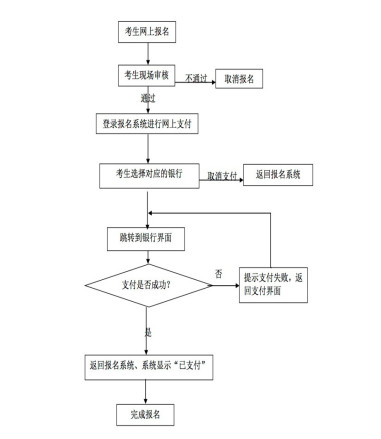 附件4中职专业课及中职实习指导教师资格面试考 试 大 纲（试行）一、测试性质面试是中等职业学校专业课、实习指导教师资格考试的有机组成部分，属于标准参照性考试。笔试科目一、二均合格者，方可报名参加面试。二、测试目标面试主要考察申请中职教师资格人员应具备的教师基本素养、职业发展潜质、教育教学实践能力等，主要包括：1．良好的职业认知、心理素质和思维品质；2．仪表仪态得体，有一定的表达、交流、沟通能力；3．具备所教专业必需的基础知识、基本技能；4．能够恰当地运用教学方法、手段，教学环节规范，较好地达成教学目标。三、测试内容与要求（一）职业认知1．热爱教育事业，有较强的从教愿望，正确认识、理解教师的职业特征，遵守教师职业道德规范，能够正确认识、分析和评价教育教学实践中的师德问题。2．关爱学生、尊重学生，公正平等地对待每一位学生，关注每一位学生的成长。（二）心理素质1．积极、开朗，有自信心具有积极向上的精神，主动热情工作具有坚定顽强的精神，不怕困难2．有较强的情绪调节与自控能力能够有条不紊地工作，不急不躁能够冷静地处理问题，有应变能力能公正地看待问题，不偏激，不固执（三）仪表仪态1．仪表整洁，符合教育职业和场景要求。2．举止大方，符合教师礼仪要求。3．肢体语言得体，符合教学内容要求。（四）言语表达1．语言清晰，语速适宜，表达准确口齿清楚，讲话流利，发音标准，声音洪亮，语速适宜。讲话中心明确，层次分明，表达完整，有感染力。2．善于倾听、交流，有亲和力具有较强的口头表达能力，善于倾听别人的意见，并能够较准确地表达自己的观点。在交流中尊重对方、态度和蔼。（五）思维品质1．能够迅速、准确地理解和分析问题，有较强的综合分析能力。2．能够清晰有条理地陈述问题，有较强的逻辑性。3．能够比较全面地看待问题，思维灵活，有较好的应变能力。4．能够提出具有创新性的解决问题的思路和方法。（六）教学设计1．了解课程的目标和要求，准确把握教学内容准确把握所教的教学内容、理解本课（本单元）在教材中的地位以及与其他单元的关系。2．根据教学内容和课程标准的要求确定教学目标、教学重点和难点3．教学设计要体现学生的主体性，因材施教，选择合适的教学形式与方法。（七）教学实施1．能够有效地组织学生的学习活动，注重激发学生的学习兴趣，有与学生交流的意识。2．能够科学准确地表达和呈现教学内容。3．能够适当地运用板书，板书工整、美观、适量。4．能够较好地控制教学时间和教学节奏，合理地安排教与学的时间，较好地达成教学目标。（八）教学评价1．在教学实施过程中注重对学生进行评价2．能客观评价自己的教学效果(九)专业知识与能力1. 了解行业特点及人才需求2. 掌握所教专业的知识体系与基本规律3. 能应用专业知识解决实际问题四、测试方法、程序（一）基本方法采取结构化面试和情景模拟相结合的方法，通过抽题备课、专业概述、试讲、答辩等方式进行。（二）程序考生根据自己所报考的专业，按照重庆市教育考试院公布的《中职专业课及中职实习指导教师资格考试面试教材目录》中指定的教材准备试讲。届时，考点会为考生准备相应的教材以备考生需要时查阅。1．考生按《准考证》规定的时间，提前30分钟到达考点。2．根据考生报考的专业，由工作人员组织考生抽取试讲题单，确定试讲内容。3．工作人员引导考生至备考室进行试讲备课（20分钟），不制作PPT，试讲时要有板书。4．备课时间结束后，考生按工作人员指示，到相应考场进行面试：（时间20分钟）（1）考生回答考官随机抽取的2个规定问题。（5分钟）（2）考生进行讲课，要求有板书。（10分钟）（3）考官围绕考生试讲内容、专业知识进行提问，考生回答。（5分钟）5．考试结束，考生有序离场。附件5中职专业课及中职实习指导教师资格面试教材附件6中职专业名称与教材编号对应表备注：如考生选择农林牧渔类中的设施农业生产技术学科，对应教材编号为J0102，教材名为《植物生理学》。附件7中学教师资格考试（心理健康教育、日语、俄语）面试大纲一、测试性质面试是中小学教师资格考试的有机组成部分，属于标准参照性考试。笔试合格者，参加面试。二、测试目标面试主要考察申请教师资格人员应具备的新教师基本素养、职业发展潜质教育教学实践能力，主要包括：（一）良好的职业道德、心理素质和思维品质。（二）仪表仪态得体，有一定的表达、交流、沟通能力。（三）能够恰当地运用教学方法、手段，教学环节规范，较好地达成教学目标。三、测试内容与要求（一）职业认知1．热爱教育事业，有较强的从教愿望，正确认识、理解教师的职业特征，遵守教师职业道德规范，能够正确认识、分析和评价教育教学实践中的师德问题。2．关爱学生、尊重学生，公正平等地对待每一位学生，关注每一位学生的成长。（二）心理素质1．积极、开朗，有自信心。具有积极向上的精神，主动热情工作；具有坚定顽强的精神，不怕困难。2．有较强的情绪调节与自控能力。能够有条不紊地工作，不急不躁；能够冷静地处理问题，有应变能力；能公正地看待问题，不偏激，不固执。（三）仪表仪态1．仪表整洁，符合教师职业和场景要求。2．举止大方，肢体语言得体，符合教师礼仪要求。（四）言语表达1．语言清晰，语速适宜，表达准确。口齿清楚，讲话流利，发音标准，声音洪亮，语速适宜；讲话中心明确，层次分明，表达完整，有感染力。2．善于倾听、交流，有亲和力。具有较强的口头表达能力，善于倾听别人的意见，并能够较准确地表达自己的观点；在交流中尊重对方、态度和蔼。（五）思维品质1．能够迅速、准确地理解和分析问题，有较强的综合分析能力。2．能够清晰有条理地陈述问题，有较强的逻辑性。3．能够比较全面地看待问题，思维灵活，有较好的应变能力。4．能够提出具有创新性的解决问题的思路和方法。（六）教学设计1．了解专业特点及人才需求。2．掌握所教专业的知识体系与基本规律。3．了解课程的目标和要求，准确把握教学内容，准确把握所教教学内容﹑理解本课（本单元）在教材中的地位以及与其他单元的关系。4．根据教学内容和课程标准的要求确定教学目标﹑教学重点和难点。5．教学设计要体现学生的主体性，因材施教，选择合适的教学形式与方法。（七）教学实施1．情境创设合理，注重激发学生的学习兴趣。2．能够有效地组织学生的学习活动，有与学生交流的意识。3．能够科学准确地表达和呈现教学内容。4．能够较好地控制教学时间和教学节奏，合理地安排教与学的时间，较好地达成教学目标。5．能应用专业知识解决实际问题。6．能够适当地运用板书，板书工整、美观、适量。（八）教学评价1．在教学实施过程中注重对学生进行评价。2．能客观评价自己的教学效果。四、测试方法采取结构化面试和情境模拟相结合的方法，通过抽题备课、试讲、答辩等方式进行。考生按照有关规定随机抽取备课题目，进行备课，时间20分钟，接受面试，时间20分钟。考官根据考生面试过程中的表现，进行综合性评分。五、评分标准六、试题示例例一： 《心理健康教育》试讲教学设计课题内容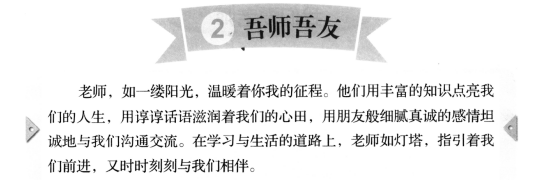      （节选自《心理健康教育》第九册P5）要求：（1）配合教学内容适当板书。    （2）教学过程需有提问环节。（3）教学中应有过程性评价。例二：《日语》试讲教学设计课题内容：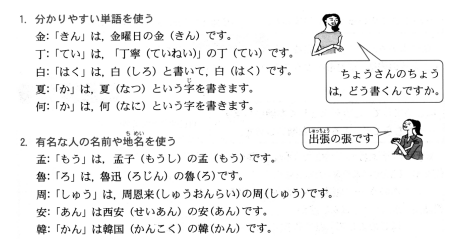 （节选自《高中日语必修1》P7）要求：（1）配合教学内容适当板书。    （2）教学过程需有提问环节。（3）教学中应有过程性评价。例三：《俄语》试讲教学设计课题内容：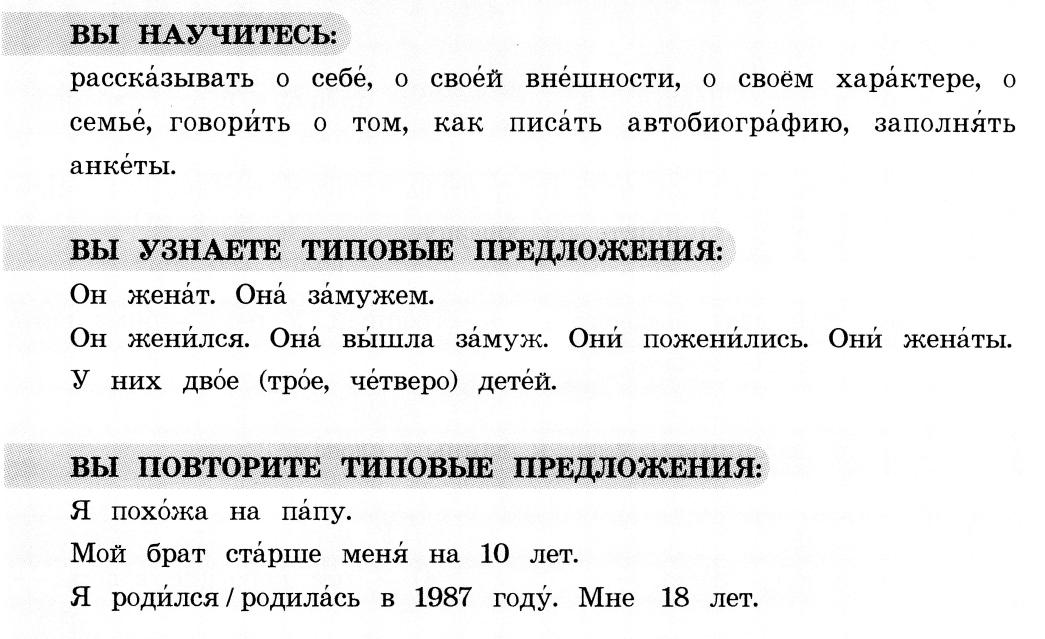 （节选自《高中俄语必修1》P1）要求：（1）配合教学内容适当板书。    （2）教学过程需有提问环节。（3）教学中应有过程性评价。序号测试项目权重分值评分标准一职业认知52较强的从教愿望，对教师职业有高度的认同，对教师工作的基本内容和职责有清楚了解一职业认知53关爱学生，尊重学生、平等对待学生，关注每个学生的成长二心理素质104活泼、开朗，有自信心二心理素质103有较强的情绪调节能力二心理素质103能够冷静地处理问题，具有较强的应变能力三仪表仪态105衣着整洁，仪表得体，符合教师职业特点三仪表仪态105行为举止稳重端庄大方，教态自然，肢体表达得当四言语表达154语言表达规范，语速适宜四言语表达156表达准确，具有感染力四言语表达155善于倾听、交流，有亲和力五思维品质156思维缜密，富有条理五思维品质156能正确地理解和分析问题，抓住要点，并作出及时反应五思维品质153具有创新性的解决问题的思路和方法六教学设计101了解专业特点及人才需求六教学设计101掌握所教专业的知识体系与基本规律六教学设计103了解课程的目标与要求、准确把握教学内容六教学设计103能根据学科的特点，确定具体的教学目标、教学重点和难点六教学设计102教学设计体现学生的主体性七教学实施254情境创设合理，关注学习动机的激发七教学实施258教学内容表述和呈现清楚、准确七教学实施252有与学生交流的意识，提出的问题富有启发性七教学实施253板书设计突出主题，层次分明；板书工整、美观、适量七教学实施256教学环节安排合理；时间节奏控制恰当；教学方法和手段运用有效七教学实施252能应用专业知识解决实际问题八教学评价105能对学生进行过程性评价八教学评价105能客观地评价教学效果序号测试项目权重分值评分标准一职业认知52较强的从教愿望，对教师职业有高度的认同，对教师工作的基本内容和职责有清楚了解一职业认知53关爱学生，尊重学生、平等对待学生，关注每个学生的成长二心理素质103活泼、开朗，有自信心二心理素质103有较强的情绪调节能力二心理素质104能够冷静地处理问题，具有较强的应变能力三仪表仪态104衣着整洁，仪表得体，符合教师职业特点三仪表仪态106行为举止稳重端庄大方，教态自然，肢体表达得当四言语表达157语言表达规范，语速适宜四言语表达155表达准确，具有感染力四言语表达153善于倾听、交流，有亲和力五思维品质155思维缜密，富有条理五思维品质155迅速地抓住核心要素，准确地理解和分析问题五思维品质153看待问题全面，思维灵活五思维品质152具有创新性的解决问题的思路和方法六教学设计101了解专业特点六教学设计101掌握专业知识全面、表述准确，实践能力强六教学设计103了解课程标准、确定具体的教学目标、教学重点和难点六教学设计103能根据学科的特点，准确把握教学内容，具备多学科整合能力六教学设计102教学设计体现学生的主体性七教学实施252情境创设合理，关注学习动机的激发七教学实施253教学内容表述和呈现清楚、准确七教学实施253有与学生交流的意识，提出的问题富有启发性七教学实施254教学环节安排合理；时间节奏控制恰当；教学方法和手段运用有效七教学实施255能应用多学科专业知识解决问题七教学实施255考生可从小学音（舞蹈、演唱）体（韵律操、体操、武术）美（书法、简笔画）相应学科中段教材内容中任选一项进行才艺展示，并达到教学基本要求七教学实施253板书设计突出主题，层次分明；板书工整、美观、适量八教学评价105能对学生进行过程性评价八教学评价105能对自己的教学过程进行反思和评价准考证号姓名身份证号核查科目代码网站查询分数联系电话